Name: _________________________________________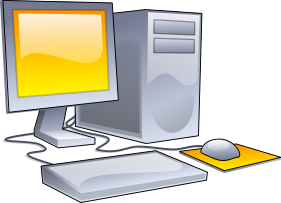 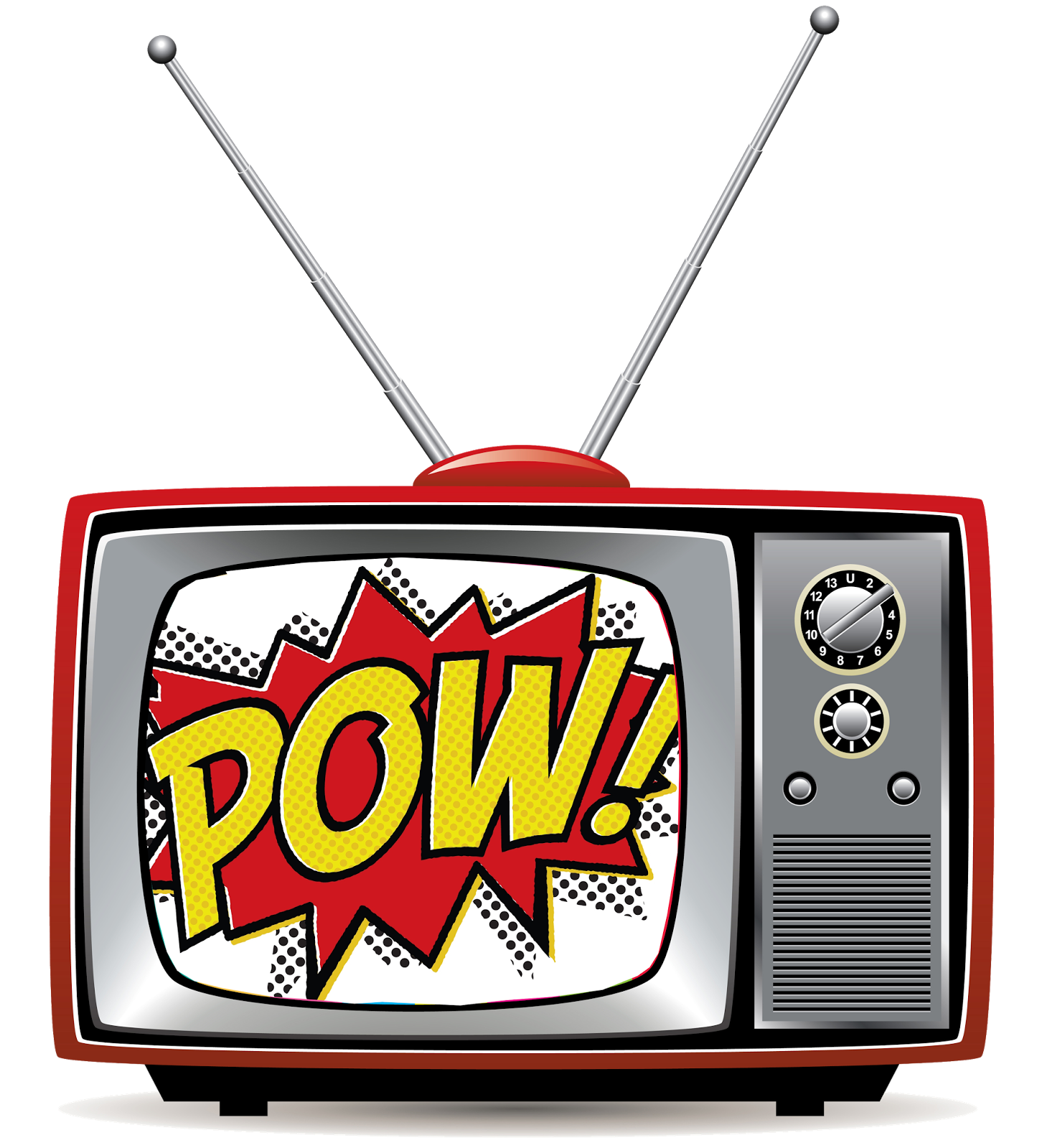 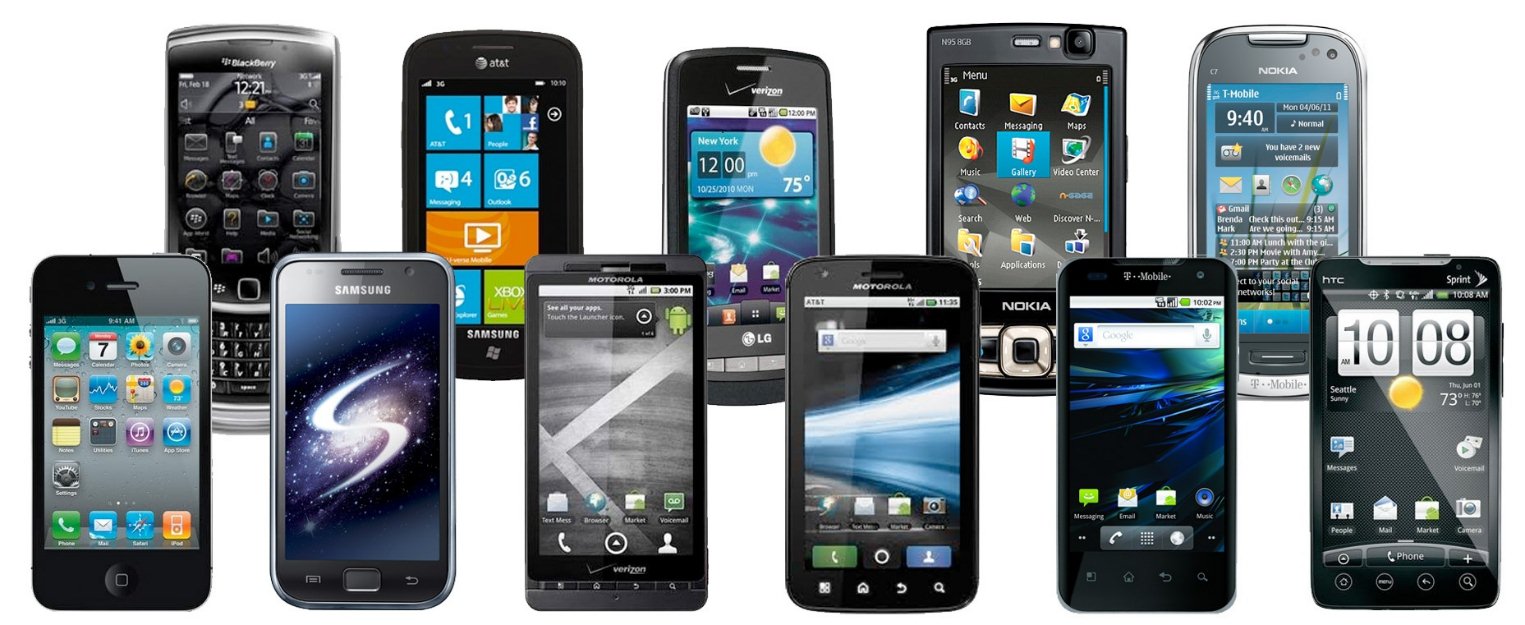 Day of the weekTV SCREEN TIMECOMPUTER TIME: Gaming, social media, iPad, WhatsApp, text messages etc.DAILY TOTAL ENTERTAINMENT SCREEN TIMEMonday2 hours3 ½  hours5 ½ hoursWednesday1 hours6 hours7 hoursSaturday4 hours8 hours12 hours